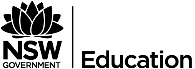 2023 RETAIL SERVICES COURSE DESCRIPTORSIR30216 Certificate III in RetailPublic Schools NSW, Tamworth RTO 901622023 RETAIL SERVICES COURSE DESCRIPTORSIR30216 Certificate III in RetailPublic Schools NSW, Tamworth RTO 901622023 RETAIL SERVICES COURSE DESCRIPTORSIR30216 Certificate III in RetailPublic Schools NSW, Tamworth RTO 901622023 RETAIL SERVICES COURSE DESCRIPTORSIR30216 Certificate III in RetailPublic Schools NSW, Tamworth RTO 901622023 RETAIL SERVICES COURSE DESCRIPTORSIR30216 Certificate III in RetailPublic Schools NSW, Tamworth RTO 90162This document may change due to Training Package and NSW Education Standards Authority (NESA) updates. Notification of variations will be made in due timeThis document may change due to Training Package and NSW Education Standards Authority (NESA) updates. Notification of variations will be made in due timeThis document may change due to Training Package and NSW Education Standards Authority (NESA) updates. Notification of variations will be made in due timeThis document may change due to Training Package and NSW Education Standards Authority (NESA) updates. Notification of variations will be made in due timeThis document may change due to Training Package and NSW Education Standards Authority (NESA) updates. Notification of variations will be made in due timeThis document may change due to Training Package and NSW Education Standards Authority (NESA) updates. Notification of variations will be made in due timeCourse: Retail Services Board Developed Course (240 hour)Course: Retail Services Board Developed Course (240 hour)Course: Retail Services Board Developed Course (240 hour)Course: Retail Services Board Developed Course (240 hour)2 or 4 Preliminary and/or HSC units in totalCategory B for Australian Tertiary Admission Rank (ATAR)2 or 4 Preliminary and/or HSC units in totalCategory B for Australian Tertiary Admission Rank (ATAR)By enrolling in a VET qualification with Public Schools NSW Tamworth RTO 90162 you are choosing to participate in a program of study that will provide you the best possible direction towards a nationally recognised qualification. To receive this AQF VET qualification, you must meet the assessment requirements of SIR30216 Certificate III in Retail (Release 4) https://training.gov.au/training/details/sir30216You will also be expected to complete all requirements relevant to the HSC and adhere to the requirements of NESA. This course is accredited for the HSC and provides students with the opportunity to obtain nationally recognised vocational training. This is known as dual accreditation. To gain a full qualification, students must achieve all competencies. A statement of attainment towards the qualification is possible if at least one unit of competency is achieved.By enrolling in a VET qualification with Public Schools NSW Tamworth RTO 90162 you are choosing to participate in a program of study that will provide you the best possible direction towards a nationally recognised qualification. To receive this AQF VET qualification, you must meet the assessment requirements of SIR30216 Certificate III in Retail (Release 4) https://training.gov.au/training/details/sir30216You will also be expected to complete all requirements relevant to the HSC and adhere to the requirements of NESA. This course is accredited for the HSC and provides students with the opportunity to obtain nationally recognised vocational training. This is known as dual accreditation. To gain a full qualification, students must achieve all competencies. A statement of attainment towards the qualification is possible if at least one unit of competency is achieved.By enrolling in a VET qualification with Public Schools NSW Tamworth RTO 90162 you are choosing to participate in a program of study that will provide you the best possible direction towards a nationally recognised qualification. To receive this AQF VET qualification, you must meet the assessment requirements of SIR30216 Certificate III in Retail (Release 4) https://training.gov.au/training/details/sir30216You will also be expected to complete all requirements relevant to the HSC and adhere to the requirements of NESA. This course is accredited for the HSC and provides students with the opportunity to obtain nationally recognised vocational training. This is known as dual accreditation. To gain a full qualification, students must achieve all competencies. A statement of attainment towards the qualification is possible if at least one unit of competency is achieved.By enrolling in a VET qualification with Public Schools NSW Tamworth RTO 90162 you are choosing to participate in a program of study that will provide you the best possible direction towards a nationally recognised qualification. To receive this AQF VET qualification, you must meet the assessment requirements of SIR30216 Certificate III in Retail (Release 4) https://training.gov.au/training/details/sir30216You will also be expected to complete all requirements relevant to the HSC and adhere to the requirements of NESA. This course is accredited for the HSC and provides students with the opportunity to obtain nationally recognised vocational training. This is known as dual accreditation. To gain a full qualification, students must achieve all competencies. A statement of attainment towards the qualification is possible if at least one unit of competency is achieved.By enrolling in a VET qualification with Public Schools NSW Tamworth RTO 90162 you are choosing to participate in a program of study that will provide you the best possible direction towards a nationally recognised qualification. To receive this AQF VET qualification, you must meet the assessment requirements of SIR30216 Certificate III in Retail (Release 4) https://training.gov.au/training/details/sir30216You will also be expected to complete all requirements relevant to the HSC and adhere to the requirements of NESA. This course is accredited for the HSC and provides students with the opportunity to obtain nationally recognised vocational training. This is known as dual accreditation. To gain a full qualification, students must achieve all competencies. A statement of attainment towards the qualification is possible if at least one unit of competency is achieved.By enrolling in a VET qualification with Public Schools NSW Tamworth RTO 90162 you are choosing to participate in a program of study that will provide you the best possible direction towards a nationally recognised qualification. To receive this AQF VET qualification, you must meet the assessment requirements of SIR30216 Certificate III in Retail (Release 4) https://training.gov.au/training/details/sir30216You will also be expected to complete all requirements relevant to the HSC and adhere to the requirements of NESA. This course is accredited for the HSC and provides students with the opportunity to obtain nationally recognised vocational training. This is known as dual accreditation. To gain a full qualification, students must achieve all competencies. A statement of attainment towards the qualification is possible if at least one unit of competency is achieved.Recommended Entry Requirements Students complete a VET Enrolment Form, supplying their USI and be assessed for learning support (eg LLN Robot) before the commencement of any training and assessment. Students must have completed All My Own Work before enrolling in this qualification and be work ready before work placement. Students selecting this course should be interested in working in a retail environment. They should be able to use a personal digital device including a personal computer or laptop. Recommended Entry Requirements Students complete a VET Enrolment Form, supplying their USI and be assessed for learning support (eg LLN Robot) before the commencement of any training and assessment. Students must have completed All My Own Work before enrolling in this qualification and be work ready before work placement. Students selecting this course should be interested in working in a retail environment. They should be able to use a personal digital device including a personal computer or laptop. Recommended Entry Requirements Students complete a VET Enrolment Form, supplying their USI and be assessed for learning support (eg LLN Robot) before the commencement of any training and assessment. Students must have completed All My Own Work before enrolling in this qualification and be work ready before work placement. Students selecting this course should be interested in working in a retail environment. They should be able to use a personal digital device including a personal computer or laptop. Recommended Entry Requirements Students complete a VET Enrolment Form, supplying their USI and be assessed for learning support (eg LLN Robot) before the commencement of any training and assessment. Students must have completed All My Own Work before enrolling in this qualification and be work ready before work placement. Students selecting this course should be interested in working in a retail environment. They should be able to use a personal digital device including a personal computer or laptop. Recommended Entry Requirements Students complete a VET Enrolment Form, supplying their USI and be assessed for learning support (eg LLN Robot) before the commencement of any training and assessment. Students must have completed All My Own Work before enrolling in this qualification and be work ready before work placement. Students selecting this course should be interested in working in a retail environment. They should be able to use a personal digital device including a personal computer or laptop. Recommended Entry Requirements Students complete a VET Enrolment Form, supplying their USI and be assessed for learning support (eg LLN Robot) before the commencement of any training and assessment. Students must have completed All My Own Work before enrolling in this qualification and be work ready before work placement. Students selecting this course should be interested in working in a retail environment. They should be able to use a personal digital device including a personal computer or laptop. Retail Services Training Package (SIR 7.0)      Units of CompetencyRetail Services Training Package (SIR 7.0)      Units of CompetencyRetail Services Training Package (SIR 7.0)      Units of CompetencyRetail Services Training Package (SIR 7.0)      Units of CompetencyRetail Services Training Package (SIR 7.0)      Units of CompetencyRetail Services Training Package (SIR 7.0)      Units of CompetencyCoreSIRXCEG001 Engage the customerSIRXWHS002 Contribute to workplace health and safetySIRXRSK001 Identify and respond to security risksSIRXSLS001 Sell to the retail customerSIRXIND001 Work effectively in a service environmentSIRXCOM002 Work effectively in a teamSIRXCEG002 Assist with customer difficulties SIRXCEG003 Build customer relationships and loyaltyRefer to the TAS for the qualification packaging rules.CoreSIRXCEG001 Engage the customerSIRXWHS002 Contribute to workplace health and safetySIRXRSK001 Identify and respond to security risksSIRXSLS001 Sell to the retail customerSIRXIND001 Work effectively in a service environmentSIRXCOM002 Work effectively in a teamSIRXCEG002 Assist with customer difficulties SIRXCEG003 Build customer relationships and loyaltyRefer to the TAS for the qualification packaging rules.CoreSIRXCEG001 Engage the customerSIRXWHS002 Contribute to workplace health and safetySIRXRSK001 Identify and respond to security risksSIRXSLS001 Sell to the retail customerSIRXIND001 Work effectively in a service environmentSIRXCOM002 Work effectively in a teamSIRXCEG002 Assist with customer difficulties SIRXCEG003 Build customer relationships and loyaltyRefer to the TAS for the qualification packaging rules.CoreSIRXCEG001 Engage the customerSIRXWHS002 Contribute to workplace health and safetySIRXRSK001 Identify and respond to security risksSIRXSLS001 Sell to the retail customerSIRXIND001 Work effectively in a service environmentSIRXCOM002 Work effectively in a teamSIRXCEG002 Assist with customer difficulties SIRXCEG003 Build customer relationships and loyaltyRefer to the TAS for the qualification packaging rules.Electives SIRXMER001 Produce visual merchandise displaysSIRXPDK001 Advise on products and servicesSIRRINV001 Receive and handle retail stockSIRRINV002 Control stockSIRXIND002 Organise and maintain the store environmentSIRXSLS002 Follow point-of-sale proceduresElectives SIRXMER001 Produce visual merchandise displaysSIRXPDK001 Advise on products and servicesSIRRINV001 Receive and handle retail stockSIRRINV002 Control stockSIRXIND002 Organise and maintain the store environmentSIRXSLS002 Follow point-of-sale proceduresStudents may apply for Recognition of Prior Learning (RPL) and /or credit transfer before delivery, provided suitable evidence is submitted.Students may apply for Recognition of Prior Learning (RPL) and /or credit transfer before delivery, provided suitable evidence is submitted.Students may apply for Recognition of Prior Learning (RPL) and /or credit transfer before delivery, provided suitable evidence is submitted.Students may apply for Recognition of Prior Learning (RPL) and /or credit transfer before delivery, provided suitable evidence is submitted.Students may apply for Recognition of Prior Learning (RPL) and /or credit transfer before delivery, provided suitable evidence is submitted.Students may apply for Recognition of Prior Learning (RPL) and /or credit transfer before delivery, provided suitable evidence is submitted.Pathways to Industry - Skills gained in this course transfer to other occupationsPathways to Industry - Skills gained in this course transfer to other occupationsPathways to Industry - Skills gained in this course transfer to other occupationsPathways to Industry - Skills gained in this course transfer to other occupationsPathways to Industry - Skills gained in this course transfer to other occupationsPathways to Industry - Skills gained in this course transfer to other occupationsWorking within the retail services industry involvesengaging the customer maintaining daily store operations Working within the retail services industry involvesengaging the customer maintaining daily store operations Working within the retail services industry involvesengaging the customer maintaining daily store operations Working within the retail services industry involvesengaging the customer maintaining daily store operations delivering on organisational expectationshaving a sound knowledge of product and service offerings.delivering on organisational expectationshaving a sound knowledge of product and service offerings.Examples of occupations in the retail services industry:Examples of occupations in the retail services industry:Examples of occupations in the retail services industry:Examples of occupations in the retail services industry:Examples of occupations in the retail services industry:Examples of occupations in the retail services industry:frontline sales assistantcustomer service representativefrontline sales assistantcustomer service representativeshop assistant retail supervisorshop assistant retail supervisorshop assistant retail supervisorquick service restaurant assistant Mandatory HSC Course RequirementsStudents must complete 240 indicative hours of course work and a minimum of 70 hours work placement. Students who do not meet these requirements will be `N` determined as required by NESA.External Assessment (optional HSC examination for ATAR purposes)The Higher School Certificate examination for Retail Services is only available after completion of 240 indicative hours and will involve a written examination consisting of multiple-choice, short answers and extended response items. The examination is independent of the competency-based assessment undertaken during the course and has no impact on the eligibility of a student to receive a vocational qualification.Mandatory HSC Course RequirementsStudents must complete 240 indicative hours of course work and a minimum of 70 hours work placement. Students who do not meet these requirements will be `N` determined as required by NESA.External Assessment (optional HSC examination for ATAR purposes)The Higher School Certificate examination for Retail Services is only available after completion of 240 indicative hours and will involve a written examination consisting of multiple-choice, short answers and extended response items. The examination is independent of the competency-based assessment undertaken during the course and has no impact on the eligibility of a student to receive a vocational qualification.Mandatory HSC Course RequirementsStudents must complete 240 indicative hours of course work and a minimum of 70 hours work placement. Students who do not meet these requirements will be `N` determined as required by NESA.External Assessment (optional HSC examination for ATAR purposes)The Higher School Certificate examination for Retail Services is only available after completion of 240 indicative hours and will involve a written examination consisting of multiple-choice, short answers and extended response items. The examination is independent of the competency-based assessment undertaken during the course and has no impact on the eligibility of a student to receive a vocational qualification.Mandatory HSC Course RequirementsStudents must complete 240 indicative hours of course work and a minimum of 70 hours work placement. Students who do not meet these requirements will be `N` determined as required by NESA.External Assessment (optional HSC examination for ATAR purposes)The Higher School Certificate examination for Retail Services is only available after completion of 240 indicative hours and will involve a written examination consisting of multiple-choice, short answers and extended response items. The examination is independent of the competency-based assessment undertaken during the course and has no impact on the eligibility of a student to receive a vocational qualification.Mandatory HSC Course RequirementsStudents must complete 240 indicative hours of course work and a minimum of 70 hours work placement. Students who do not meet these requirements will be `N` determined as required by NESA.External Assessment (optional HSC examination for ATAR purposes)The Higher School Certificate examination for Retail Services is only available after completion of 240 indicative hours and will involve a written examination consisting of multiple-choice, short answers and extended response items. The examination is independent of the competency-based assessment undertaken during the course and has no impact on the eligibility of a student to receive a vocational qualification.Mandatory HSC Course RequirementsStudents must complete 240 indicative hours of course work and a minimum of 70 hours work placement. Students who do not meet these requirements will be `N` determined as required by NESA.External Assessment (optional HSC examination for ATAR purposes)The Higher School Certificate examination for Retail Services is only available after completion of 240 indicative hours and will involve a written examination consisting of multiple-choice, short answers and extended response items. The examination is independent of the competency-based assessment undertaken during the course and has no impact on the eligibility of a student to receive a vocational qualification.Competency-Based AssessmentStudents in this course work to develop the competencies, skills and knowledge described by each unit of competency listed above. To be assessed as competent a student must demonstrate to a qualified assessor the competency requirements for performance and knowledge of the units/s of competency.Appeals and Complaints  Students may lodge a complaint or an appeal about a decision (including assessment decisions) through the VET trainer. Competency-Based AssessmentStudents in this course work to develop the competencies, skills and knowledge described by each unit of competency listed above. To be assessed as competent a student must demonstrate to a qualified assessor the competency requirements for performance and knowledge of the units/s of competency.Appeals and Complaints  Students may lodge a complaint or an appeal about a decision (including assessment decisions) through the VET trainer. Competency-Based AssessmentStudents in this course work to develop the competencies, skills and knowledge described by each unit of competency listed above. To be assessed as competent a student must demonstrate to a qualified assessor the competency requirements for performance and knowledge of the units/s of competency.Appeals and Complaints  Students may lodge a complaint or an appeal about a decision (including assessment decisions) through the VET trainer. Competency-Based AssessmentStudents in this course work to develop the competencies, skills and knowledge described by each unit of competency listed above. To be assessed as competent a student must demonstrate to a qualified assessor the competency requirements for performance and knowledge of the units/s of competency.Appeals and Complaints  Students may lodge a complaint or an appeal about a decision (including assessment decisions) through the VET trainer. Competency-Based AssessmentStudents in this course work to develop the competencies, skills and knowledge described by each unit of competency listed above. To be assessed as competent a student must demonstrate to a qualified assessor the competency requirements for performance and knowledge of the units/s of competency.Appeals and Complaints  Students may lodge a complaint or an appeal about a decision (including assessment decisions) through the VET trainer. Competency-Based AssessmentStudents in this course work to develop the competencies, skills and knowledge described by each unit of competency listed above. To be assessed as competent a student must demonstrate to a qualified assessor the competency requirements for performance and knowledge of the units/s of competency.Appeals and Complaints  Students may lodge a complaint or an appeal about a decision (including assessment decisions) through the VET trainer. No cost associated with this course.No cost associated with this course.No cost associated with this course.RefundsRefund Arrangements on a pro-rata basis. Please refer to your school refund policyRefundsRefund Arrangements on a pro-rata basis. Please refer to your school refund policyRefundsRefund Arrangements on a pro-rata basis. Please refer to your school refund policyA school-based traineeship is available in this course, for more information: https://education.nsw.gov.au/public-schools/career-and-study-pathways/school-based-apprenticeships-and-traineeshipsA school-based traineeship is available in this course, for more information: https://education.nsw.gov.au/public-schools/career-and-study-pathways/school-based-apprenticeships-and-traineeshipsA school-based traineeship is available in this course, for more information: https://education.nsw.gov.au/public-schools/career-and-study-pathways/school-based-apprenticeships-and-traineeshipsA school-based traineeship is available in this course, for more information: https://education.nsw.gov.au/public-schools/career-and-study-pathways/school-based-apprenticeships-and-traineeshipsA school-based traineeship is available in this course, for more information: https://education.nsw.gov.au/public-schools/career-and-study-pathways/school-based-apprenticeships-and-traineeshipsA school-based traineeship is available in this course, for more information: https://education.nsw.gov.au/public-schools/career-and-study-pathways/school-based-apprenticeships-and-traineeshipsExclusions: VET course exclusions can be checked on the  NESA  website at http://educationstandards.nsw.edu.au/wps/portal/nesa/11-12/stage-6-learning-areas/vet/course-exclusionsExclusions: VET course exclusions can be checked on the  NESA  website at http://educationstandards.nsw.edu.au/wps/portal/nesa/11-12/stage-6-learning-areas/vet/course-exclusionsExclusions: VET course exclusions can be checked on the  NESA  website at http://educationstandards.nsw.edu.au/wps/portal/nesa/11-12/stage-6-learning-areas/vet/course-exclusionsExclusions: VET course exclusions can be checked on the  NESA  website at http://educationstandards.nsw.edu.au/wps/portal/nesa/11-12/stage-6-learning-areas/vet/course-exclusionsExclusions: VET course exclusions can be checked on the  NESA  website at http://educationstandards.nsw.edu.au/wps/portal/nesa/11-12/stage-6-learning-areas/vet/course-exclusionsExclusions: VET course exclusions can be checked on the  NESA  website at http://educationstandards.nsw.edu.au/wps/portal/nesa/11-12/stage-6-learning-areas/vet/course-exclusions2023 Course Descriptor SIR30216 Certificate III in Retail                                        Public Schools NSW, Tamworth RTO 90162                             V1.2   Updated March 2022   Disclaimer: If you require accessible documents, please contact your VET coordinator for support2023 Course Descriptor SIR30216 Certificate III in Retail                                        Public Schools NSW, Tamworth RTO 90162                             V1.2   Updated March 2022   Disclaimer: If you require accessible documents, please contact your VET coordinator for support2023 Course Descriptor SIR30216 Certificate III in Retail                                        Public Schools NSW, Tamworth RTO 90162                             V1.2   Updated March 2022   Disclaimer: If you require accessible documents, please contact your VET coordinator for support2023 Course Descriptor SIR30216 Certificate III in Retail                                        Public Schools NSW, Tamworth RTO 90162                             V1.2   Updated March 2022   Disclaimer: If you require accessible documents, please contact your VET coordinator for support2023 Course Descriptor SIR30216 Certificate III in Retail                                        Public Schools NSW, Tamworth RTO 90162                             V1.2   Updated March 2022   Disclaimer: If you require accessible documents, please contact your VET coordinator for support2023 Course Descriptor SIR30216 Certificate III in Retail                                        Public Schools NSW, Tamworth RTO 90162                             V1.2   Updated March 2022   Disclaimer: If you require accessible documents, please contact your VET coordinator for support